 ZLÍNSKÝ KRAJSKÝ  FOTBALOVÝ  SVAZ 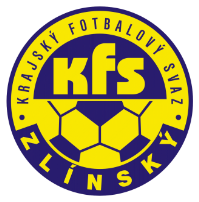 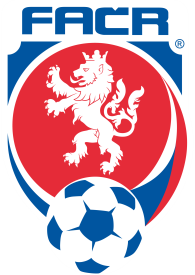 Hradská 854, 760 01 ZLÍN       Tel: 577 019 393Email: lukas@kfszlin.cz  
__________________________________________________________________________DK Zlínského KFS dle § 89 odst. 2 písm. a) zahajuje disciplinární řízeníPříjmení, jméno		ID			číslo utkání			oddílVichorec Petr			84080184		2016720A2B1406		MalenoviceVymětal Lukáš			85082116		2016720A2B1406		SkašticeCmol Ondřej			86110587		2016720A2B1407		Dol. NěmčíZubík Filip			97110002		2016720A3A1407		RatibořJurásek Josef			85012144		2016720A3C1405		O.N.VesSK Boršice			7220041Zasedání DK Zl KFS proběhne ve středu 29.3.2017 v 15.00 hodin									Martin Bsonek									předseda DK Zl KFS